Departamento del Trabajo de E.U., Negociado de Estadísticas  					          OMB No. 1220-0045Encuesta Sobre Lesiones y Enfermedades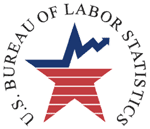 Ocupacionales, 2021Formulario de Puerto Rico - Respuesta por FaxComplete y envíe al fax (787) 754-5360La Ley Federal requiere la respuesta de los patronos seleccionados en la Encuesta Sobre Lesiones y Enfermedades Ocupacionales del Negociado de Estadísticas del Trabajo.  Si usted tiene alguna pregunta, comuníquese por favor al número de teléfono incluido en las instrucciones del formulario.  Número de Identificación del Establecimiento (de la portada del formulario de la encuesta) 43 –                                      – NOMBRE DE LA COMPAÑIA e INFORME PARA ESTE ESTABLECIMIENTO 				Fecha(de la portada del formulario de la encuesta) 		
Nombre del Contacto y Título (letra de molde)                        Número de Teléfono  (ext)          Número de fax                                                                                                                 (          )        -            	            (          )         -            1.	Anote el promedio anual de empleados para el 2021.2.	Anote el total de horas trabajadas por todos los empleados durante el 2021.3.  ¿Hubo ALGUNA lesión o enfermedad relacionada con el trabajo durante el 2021?       Sí.         Complete la Sección 2, abajo. No          Por favor envíe la forma al fax (787) 754-5360.Refiérase a los Formularios para Registrar Lesiones y Enfermedades Ocupacionales de OSHA e identifique el establecimiento de referencia en la portada de la encuesta bajo “Report for”.  Si usted prefiere, puede incluir una fotocopia de su Resumen de Lesiones y Enfermedades Ocupacionales (Formulario OSHA 300A).  Si aparece más de un establecimiento en la portada de esta encuesta, asegúrese de incluir el Formulario OSHA 300A para todos los establecimientos especificados.Si algún total es cero en su Formulario OSHA 300A, escriba “0” en el espacio del total correspondiente.El número total de casos registrados en G + H + I + J debe ser igual al total de tipos de lesiones y enfermedades registradas en M (1 + 2 + 3 + 4 + 5 + 6).	BLS-9300 FAXFormulario de Caso de Lesiones y EnfermedadesSi tuvo casos en 2021 con días fuera del trabajo (Columna H en la Sección 2 en la Página 1) o días de transferencia o restricción de trabajo (Columna I en la Sección 2 en la Página 1), por favor complete un Formulario de Caso de Lesiones y Enfermedades para cada caso. Hemos diseñado esta encuesta para asegurarnos de que no tenga que informar más de 8 casos. Si tiene más de 8 casos, comuníquese con la oficina cuyo número aparece en el frente del formulario de la encuesta.Información sobre el CasoPase al Formulario OSHA 300 completado.  Traslade la información del caso de ese formulario a los siguientes espacios:.Información del IncidenteConteste las siguientes preguntas o adjunte una copia de un documento suplementario que tenga las contestaciones.   ¿Fue el empleado atendido en una sala de emergencia?   si   no  ¿Fue el empleado internado en un hospital por la noche?  si    no8.  Hora que el empleado comenzó a trabajar:  _______ am   pm9.  Hora del incidente: _____  am    pm   O   No se puede determinar horaIncidente ocurrió:  antes  durante  después del turno de trabajo 10. ¿Qué estaba haciendo el empleado en el momento en que ocurrió el        incidente?  Describa la actividad así  como  las herramientas, equipo,        o el material que el empleado estaba usando.  Sea específico. Ejemplos:       “subía una escalera mientras cargaba materiales para el techo”; “rociaba cloro      con un rociador de mano”; “entrando información diaria a la computadora”.11.  ¿Qué pasó?  Informe cómo ocurrió la lesión o la enfermedad.  Ejemplos: “La escalera se deslizó en el piso mojado y el trabajador cayó desde una altura de        20 pies”; “el trabajador fue rociado con cloro cuando la junta se rompió al reemplazarla”; “el trabajador desarrolló inflamación en la muñeca a través del tiempo”.12. ¿Cuál fue la lesión o enfermedad?  Informe la parte del cuerpo que fue          afectada y cómo fue afectada; sea más específico que “herida”, “dolor”, o          “inflamación”.  Ejemplos: “estiramiento de la espalda”, “quemadura química         en la mano”, y “síndrome del túnel carpal”.13. ¿Qué objeto o substancia causó daño al empleado directamente?            Ejemplos:  “piso de concreto”; “cloro”; “sierra de  brazo radial”.  Si esta           pregunta no aplica al incidente, favor dejarla en blanco.Información sobre el Empleado1. Seleccione la categoría que mejor describa el tipo de ocupación ó trabajo regular del empleado: (opcional)2.  Raza del empleado u origen étnico: (opcional-seleccione una o más)       Indio Americano o Nativo de Alaska       Asiático       Negro o Afro-Americano       Hispano o Latino       Nativo de Hawai o de otras Islas del Pacífico       Blanco       No disponibleNOTA:  Usted puede contestar las preguntas de la (3) a la (13) o adjunte una copia de un documento suplementario que tenga las contestaciones.3.  Edad del empleado: ____ O fecha de nacimiento:   ____  /___/____    				                                  mes     día   año 4.  Fecha que el empleado comenzó a trabajar:   _____/______/______                                                                                                            mes      día       año     O seleccione cuántos años de servicio llevaba trabajando en su establecimiento cuando ocurrió el incidente:       menos de 3 meses       de 3 a 11 meses       de 1 a 5 años       más de 5 años5.  Género del empleado:         Masculino                     FemeninoGracias por su participación. Envíe por fax los formularios completados al número de fax que se encuentra en el anverso de este formulario.Sección 1: Información del EstablecimientoSección 2: Resumen de Lesiones y Enfermedades OcupacionalesNúmero de CasosNúmero de CasosNúmero de CasosNúmero de CasosNúmero de CasosNúmero de CasosNúmero de CasosNúmero total de muertesNúmero total de casos con días fuera del trabajoNúmero total de casos con transferencia o restricción de trabajoNúmero total de otros casos registrables_______________________________________________________________________(G)(H)NOTA:(I)(J)Número de DíasNúmero de DíasNúmero de DíasNúmero de DíasNúmero de DíasNúmero de DíasNúmero de DíasNúmero total de días fuera del trabajoNúmero total de días en transferencia o restricción de trabajo______________________________________(K)(L)Tipos de Lesiones y EnfermedadesTipos de Lesiones y EnfermedadesTipos de Lesiones y EnfermedadesTipos de Lesiones y EnfermedadesTipos de Lesiones y EnfermedadesTipos de Lesiones y EnfermedadesTipos de Lesiones y EnfermedadesNúmero total de …(M)(1)Lesiones________(4)Envenenamientos________(2)Desórdenes de la piel________(5)Pérdida de audición________(3)Condiciones respiratorias(3)Condiciones respiratorias________(6)Otras enfermedades  ________Nombre del Empleado(Columna B)Ocupación(Columna C)Fecha lesiónocomienzo de la enfermedad(Columna D)         /         /21    mes    día     añoNúmero de días fuera del trabajo(Columna K)Número de días de transferencia o restricción de trabajo(Columna L)       Oficina, profesional, negocios,  Servicios de salud             o personal gerencial  Entrega o choferes       Ventas  Servicios de comida       Ensamblaje de producto,  Limpieza, mantenimiento            manufactura de producto        de edificios, terrenos       Reparación, instalación o             servicio de máquinas o equipo           Construcción  Manejo de material          (inventario, carga, descarga, mudanzas, etc.)     Otros:____________________  Agricultura